	☆ ★ ☆  亮點基地計畫  ★ ☆ ★	您期待學生改變嗎？看見經常低著頭、假裝不在意的學生因亮點計畫而重新搭上學習的列車，在課室中自在地親近談論數學！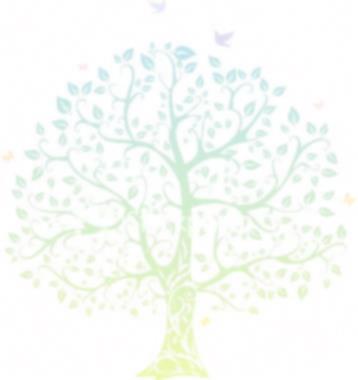 您渴望學習成長嗎？在疲於批改作業和考試之餘，因亮點計畫而注入數學教學的活水，品嚐專業成長的喜悅，讓學生愛上您的數學課！三年來，申請亮點基地計畫的學校數，竄升速度相當驚人！101學年52所→102學年65所→103學年97所來聽聽參與工作坊後的老師們怎麼說？《南投縣力行國小》地處南投縣仁愛鄉的力行國小，要從清境農場再往山區開一個小時的車程，到梅雨季節更是危險萬分。每當老師收假時，總會擔心山區的路況，但是，他們更擔心的是，山區的孩子需要我們，如果我們回不去，他們怎麼辦？台中教育大學陳彥廷教授所開發的原住民教材和數學遊戲，就像開啟寶藏箱，在深山中發出了光芒，改變了學生的樣態，原本不愛數學的學生，因此喜歡上數學課了。《嘉義縣國小輔導團、連江縣國中小輔導團》老師們愛上共備、分享教學經驗，以及彼此傳授專業知識，亮點從一個年段擴展到另一個年段，從一校延伸影響另一校。現在老師們擔心的不再是要申請亮點計畫，而是「不能申請亮點計畫要怎麼辦？」亮點基地有別於傳統講述式研習，專為您"量身打造"的計畫！VIP主題式，長期到校輔導的教師成長工作坊！號召國內有理想、有熱情、願意投入時間與資源的學校教師、輔導團員跨校數學教師群組隊申請，與輔導教授群共同成長，「點亮」數學教學！☆ ★ ☆ 計畫申請說明要點 ★ ☆ ★申請條件：有熱情去創造教育故事的校長與老師們。實施細則：本計畫支付亮點指導教授之講座鐘點費及長途交通費(申請學校不需要辦理經費核銷)。為鼓勵資源不足和離島縣市學校與輔導團參與，包括台東縣、屏東縣、花蓮縣、澎湖縣、新竹縣和宜蘭縣等6個縣市學校與輔導團優先錄取。申請亮點基地學校（或）參與人數以15〜20人為佳，跨校、輔導團或小校亦可以校際聯盟方式提出。申請的亮點基地學校(或輔導團)可建議輔導教授之人選。由教授群規劃「伯樂工作坊」：伯樂工作坊主題有：數學奠基與探究教學、診斷式臆測活動、閱讀理解教學、 ICT融入教學。亮點基地學校可建議發展主題。每學期原則上3-5次工作坊，請申請學校自由選擇。地點：各亮點基地學校。以全程參與為原則，請假以一次為限。工作坊內容與進度由學校與輔導教授討論後，規劃進行。工作坊執行：每次工作坊結束後，亮點基地學校需繳交一份反思記錄及簽到表電子檔予助理(反思記錄由教師們討論後，共同填寫一份)。該學期結束後，將依亮點學校回傳之簽到表，核發教師研習時數。成果發表：104年12月25日(五)於臺師大辦理期中研討會，105年05月27日(五) 於臺師大辦理期末研討會，屆時將邀請所有亮點基地學校一同分享教育故事與成果討論。報名方式：請於104年9月 3日（四）17：00前，將報名表及參加人員名單，寄送給中央團正副組長：國中組林壽福老師，E-mail：shoufu.lin@gmail.com；國小組侯雪卿老師，E-mail： aaa57631225@gmail.com。簽名電子檔可延至9月 11日（五）12：00前寄至許乃文助理，E-mail： ne621100@gmail.com，以利安排相關事宜。由輔導群教授組成審核小組，評核通過後實施。名單將公布於數學輔導群網站：http://tame.tw/lightenup/forum.php及中央輔導群數學亮點基地FB：https://www.facebook.com/groups/1572533526357158/104學年度「亮點基地計畫」報名表學校基本資料：學校名稱：                   學校總班級數：               數學教師人數：               參與亮點計畫人數：           建議工作坊主題：                        建議教授名單（若無，此欄空白）：              希望工作坊次數（例：上學期5次+下學期5次）：___________________預計工作坊時段(例:週三下午13:30至16:30)：________亮點願景（請簡要敘述，以500字為限）： 參與人員名單(非常重要！！聯絡資料請務必填寫正確，日後會以此資料通知相關事項)聯絡人：                聯絡人職稱：             聯絡電話：                手機：             Email：              計畫執行秘書：教務主任： 校長：中華民國104年         月         日姓名教學年級身份證字號(核發研習時數)親筆簽名姓名教學年級身份證字號(核發研習時數)親筆簽名